SMLOUVAČ.j: ZM 154 VZ..2005(KOLEKTORY 7313/0 )Smluvní strany se dohodly, že jejich závazkový vztah se ve myslu § 26 J a § 269 zákona č.513/1991 Sb., obchodní zákoník, ve znění pozdějších předpisů   ídí tímto zákonem    a uzavírají na základě výzvy, učiněné dle§ 45 zákona č. 40/2004 Sb., o veřaj ých zakázkách, tuto smlouvu.Čl.I	Smluvní  stranyKolektory Praha, a.s.Sídlo	: Pešlova 3. čp. 341, PSČ I90 00 Praha 9!Č	26714124DIČ	: CZ26714124Bankovní spojení	: .xxx Číslo účtu	xxxZastoupená	: xxxSpolečnost je zapsána dnem 17. července  2002 v obchodním rejstříku v	eném Městským soudem v Praze, oddíl B, vložka 7813na straně jedné	jako správceaČeská republika - Ministerstvo vnitraSídlo	: Nad Štolou 936/3, 170 34 Praha 7IČ	00007064Bankovní spojení Číslo účtu ZastoupenéTelefon: xxx: xxx: xx: xxxKontaktní adresa: xxx na straně druhé	jako objednatel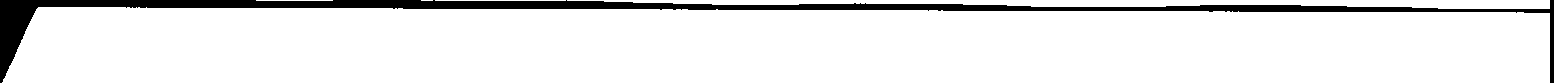 č1.2	Úvodní   ustanoveníDne 17.7.2002 byla rozhodnutím Zastupitelstva hl.m. Prahy č. 43/06 ze dne 27.6.2002 založena obchodní společnost  Kolektory Praha, a.s., která z rozhodnutí zakladatele  přebírá s účinností  od  1.10.2002  veškeré  aktivity  ve  vztahu  ke  kolektorové   síti  v hl.m.Praze za příspěvkovou organizaci Kolektory Praha.Správce je pověřen správou, provozem, údržbou a hospodařením s kolektory, technickými chodbami a kabelovody včetně staveb a zařízení provozně souvisejících na území hl. m. Prahy v souladu s usnesením Zastupitelstva hlavního města Prahy č. 43/06  ze  dne 27.6.2002.č1.3	Předmět plnění  smlouvyPředmětem smlouvy je využití prostoru následujících kolektorů pro uložení a vedení kabelů MV ČR, v uvedených délkách v Tabulce I.Tabulka I.	č1.4	Práva   a   povinnosti  smluvních   stranSprávce se touto smlouvou zavazuje poskytovat potřebnou součinnost při zajištění provozu kabelového  rozvodu.  V tomto smyslu také správce zajistí pro údržbu a opravy přístup k sítím a doprovod v prostorách kolektoru. Přístup do prostoru je možný jen po předchozí dohodě s vedoucím pracovníkem správce pro příslušnou oblast. Za tuto činnost je správce oprávněn inkasovat stanovené úhrady dle čl. 6, odst. 3.Objednatel odpovídá za provádění prací, zejména, že budou prováděny v souladu s platnými předpisy pro provoz kolektorů. Podmínky  pro vstup do kolektorů  a technických  chodeb jsou vymezeny v Provozním řádu pro správu, provozování a údržbu kolektorů na území hl.m.Prahy, který tvoří nedílnou přílohu č. l této smlouvy.Objednatel se zavazuje, že bude při provozování vedení technických vybavení v kolektoru a technických   chodbách postupovat v souladu s podmínkami stanovenými v ustanoveních této smlouvy a stanovenými v oboustranně odsouhlaseném Provozním řádu pro správu, provozování a údržbu kolektorů na území hl.m.Prahy, jenž tvoří přílohu č. 1 této smlouvy.Objednatel dále odpovídá za bezpečnost při provádění prací (vyškolení pracovníků, oprávnění pro danou činnost, užívání ochranných pracovních pomůcek, bezpečnostní opatření apod.).Vstupy a výstupy   kabelu budou provedeny řádnými prostupy a utěsněny. Kabel budeoznačen trvanlivými štítky s popisem trasy, typem a délkou.•Správce je povinen zajistit řádnou údržbu a péči o kolektory a příslušné technologické prostory.Při poruše na kolektoru, mající za následek nefunkčnost uloženého kabelu, nebudouobjednateli účtovány poplatky za užívání v celé délce kolektoru, který má poruchový vliv na položený v něm kabel a to až do doby úplného zprovoznění kolektoru.Č1.5	Odpovědnost  za škodyObjednatel se zavazuje, že škody prokazatelně způsobené jeho činností budou odstraněny na jeho náklady a prostor kolektoru uvede do původního stavu.Za škody na majetku objednatele, který je umístěn v prostoru kolektoru, odpovídá správcev případě, že škoda vznikne jeho zaviněním, v přímé souvislosti s jeho vlastní činností nebo s činností jiného objednatele kolektoru, a to i v případě že správce kolektoru opominul své povinnosti při údržbě a provozu kolektoru.O vzniklé škodě musí být vždy pořízen zápis, podepsaný oběma stranami a předanýstatutárním zástupcům smluvních stran.č1.6	Cena za  službyJednotková   cena za využití   prostoru   kolektorů se sjednává dle zákona č. 526/l 990 Sb. o cenách ve výši   7,80 Kč + l 9 % DPH   za jeden   běžný   metr délky kabelu,   uložený v kolektoru, za měsíc.Cena za využití prostoru kolektorů v rozsahu článku 3 smlouvy - Předmět plnění smlouvy -je uvedena v Tabulce II. - cena za cel:í' rok při délce kabelů dle čl. 3, Tabulka I.Tabulka IIslovy: šestsetpatnácttisícosmsetdevatenáct korun a šedesát haléřů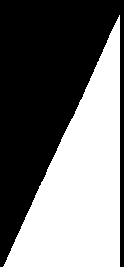 a Tabulce III. - cena za kalendářní rok při délce kabelů  dle čl. 3, Tabulka I.Tabulka III.Smluvní strany se dohodly, že cena za předmět smlouvy mŮŽe být dodatečně upravena, pokud míra roční inflace vyjádřená přírůstkem průměrného indexu spotřebitelských cen (CPI - Consume Price Index) zveřejňovaná Českým statistickým úřadem vždy v měsíci lednu pro příslušný kalendářní rok bude vyšší než 3%.Výše úhrady za  činnosti  poskytované správcem ve smyslu článku 4, bod  I,  se sjednává ve výši 220,- Kč+ 19 % DPH ve výši 41,80,- Kč, tj. 261,80 Kč za každou hodinu. Tyto činnosti budou hrazeny mimo rámec této smlouvy.(jč1. 7	Platební    podmínkyI.     Objednatel   se   zavazuJe   sjednanou   cenu   za   rok   hradit   v měsíčních    splátkách   ve   vys1 51 318,30 vč. DPH ve vys1 19 % (slovy padesátjednatisíc třistaosmnáctkorun třicethaléřů na základě faktur, vystavených správcem a doručených objednateli do JO. dne následujícího měsíce na adresu: Ministerstvo vnitra, PS 91, 130 27 Praha 3. Splatnost faktury byla stanovena 21 kalendářních dní od data doručení. Každá faktura musí mít náležitosti daňového dokladu podle § 28 zákona č.235/2004 Sb., o dani z přidané hodnoty ve znění pozdějších předpisů. Smluvní strany se dohodly, že platba bude provedena bezhotovostním převodem na účet správce, uvedený v čl.I této smlouvy.   Faktury musí být   vystaveny ve třech vyhotoveních - originál a 2 kopie.V případě, že faktura nebude obsahovat náležitosti dle čl. 7 odst. I nebo cenu v rozporu se čl. 6, je objednatel oprávněn je vrátit správci k opravě. Nový  termín  splatnosti  oprávněně vrácené faktury běží ode dne doručení opravené faktury objednateli v souladu se čl. 7 odst. I této smlouvy.Činnosti poskytované správcem dle čl. 6 odst. 4 bude správce fakturovat hned po jejich provedení se splatností faktury 21 dní ode dne doručení objednateli.č1.8	Smluvní pokutySmluvní strany se dohodly, že bude-li objednatel v prodlení se splněním svého peněžitého závazku dle čl. 6, odst I, zaplatí správci navíc 0,05 % z nezaplacené částky za každý den prodlení.Smluvní strany se dohodly, že v případě neplnění smluvních povinností dle čl. 4, odst. I a 6 ze strany správce kolektorů zaplatí správce objednateli smluvní pokutu ve výši 500,- Kč za každý den prokázaného případu neplnění jeho smluvních povinností. Zejména, kdy z titulu tohoto nekonání dojde k poruše zde umístěného kabelu objednatele .Těmito ustanoveními nejsou dotčena práva správce a objednatele požadovat náhrady škody dle § 373 obchodního zákoníku.č1.9	Doba trvání smlouvySmlouva se uzavírá na dobu neurčitou za předpokladu, že tato smlouva nebude tou, kterou smluvní stranou vypovězenaVýpovědní lhůta činí tři měsíce.Výpověď musí být písemná a výpovědní doba počíná běžet prvrúm dnem měsíce následujícího po jejím doručení druhé straně.Výpověď je možné dát zejména v případě porušování smluvních ujednání té, které smluvní strany a z důvodu veřejného zájmu.V případě ukončení smluvního vztahu je objednatel povinen vyklidit veškerá svá zařízení a protokolárně předat jím užívané prostory uvedené do původního stavu nejpozději v den ukončení výpovědní lhůty, nebude-li dohodnuto jinak. Č __1.10 	Ostatní ujednání	 	,IObjednatel není oprávněn převést právo k využití svého zařízení v prostoru kolektoru na třetí osobu ani využívat svého zařízení k jiným účelům než je stanoveno v předmětu  této smlouvy.Objednatel určuje  tyto  své  zaměstnance,  oprávněné  z důvodu  oprav  apod.,  po  dohodě s územně příslušným, odpovědným pracovrúkem správce, vstupovat do prostoru kolektorů:	xxxOsoby oprávněné jednat za objednatele ve věcech technických:xxxTuto smlouvu lze měrút či doplňovat pouze písemnými dodatky, stvrzenými podpisy statutárních zástupců.Smlouva nabývá platnosti dnem podpisu statutárních zástupců smluvních stran a účinnosti dnem 1. 5. 2005. Tímto datem současně pozbývají platnost všechna předchozí smluvrú ujednárú, týkající se využiti prostoru kolektorů.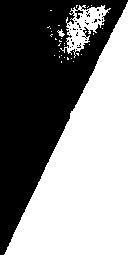 Tato smlouva je vyhotovena v pěti výtiscích, z nichž tři obdrží správce a dva objednatel.Účastníci této smlouvy po jejim přečtení prohlašují, že souhlasí s jejím obsahem, že tato byla sepsána na základě jejich pravé a svobodné vůle a nebyla sjednána v tísni ani za jinak jednostranně nevýhodných podmínek. Na důkaz toho připojují své podpisy.V Praze dne ..........................                             V Praze dne ..........................Xxx						xxxXxx						xxx	Xxxxxx	Název kolektoruDélka kabelu vbmkolektor Václavské nám. (I. část Kab - Ka - Kad),Praha I245bmTylovo divadlo (Rytířská - Ovocný trh), Praha 11 407bmkolektor Rudolfinum (Palachovo náměstí), Praha 1651 bmkolektor Václavské nám. (II. část ), Praha 13 099bmkolektor Severní Město - Dáblice126,8 bmCelkem5 528,80 bmOhrada za měsíc bez DHP43124,60 KčDPH 19 % za měsíc8 193,70 KčCena za měsíc celkem51 318,30 Kč